STATE UNIVERSITY OF NEW YORKCOLLEGE OF TECHNOLOGY AT CANTON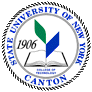 MICROCREDENTIAL COVER SHEET / CHANGE FORMPART I: Please indicate Proposal or Changes:   New Proposal  Revisions to Existing Microcredential (please explain):        Deletion of Microcredential	1. Title of Microcredential:      	2. Initiated By (faculty member name):      	3. School or Department Proposing Microcredential:      	4. Proposed Implementation Date:      	5. Department Approval:         Date:      			            (Department Chair Signature) 	    2nd Department Approval:                 	Date:      	    (if proposed course offerings   (Department Chair Signature) 	     involve another department)A.  Approval by the School Dean:         Date:                                                               (Dean Signature)B.   Consultation with all other Schools:       Date:      				       (Dean Signature) 				              Date:                                                                  (Dean Signature)C.   Curriculum Committee Recommendation:       Date:                             (Curriculum Committee Chair Signature -Transmitted to Faculty Affairs Committee or returned to School Dean)D.    Faculty Affairs Chair:         Date:                                  (Faculty Affairs Chair Signature - Transmitted to Faculty Assembly for Action or Returned to Committee)E.    Presiding Officer:         Date:                            (Presiding Officer Signature - Transmitted to Vice President for Academic Affairs or Returned to Committee)F.   Vice President for Academic Affairs:          Date:                                                          (Provost’s Signature – Transmitted to President) G.   President:          Date:                                         (President’s Office will notify the campus community) Microcredential Proposal must be submitted to the School Dean by November 15 and to the Committee by December 1 for fall semester implementation; and to the School Dean by April 15 and to the Committee by May 1 for spring semester implementation. Must be submitted with Microcredential Proposal Form.